ESFRI-FED
PROGRAMME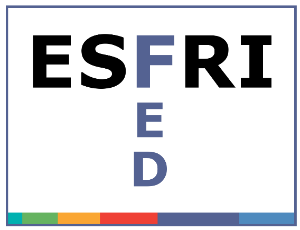 IN SUPPORT OF THE VALORISATION OF BELGIAN FEDERALCOMPONENTS IN ESFRI DISTRIBUTED AND VIRTUAL INFRASTRUCTURES
PHASE 1 – [2021-2025]______________________________________________________________________________DATA MANAGEMENT PLAN : [ACRONYM]
______________________________________________________________________________HOW TO SUBMIT A FULL PROPOSAL
- Only the coordinator may submit the Full proposal, to do so they must:- Fill out this file. Rename it : ACRONYM_5_DMP.pdf- Fill out the other templates that constitute the Full proposal as indicated- Send the files to: ESFRI-FED@belspo.be specifying in the subject: ESFRI-FED CALL 2023 PRP ACRONYM.ATTENTION!- If you need to add more partners, other partners or subcontractors to this template, please send us an email.- Beware of the deadline: 30/05/2023 @ 14:00.GDPRBy sending this template to BELSPO you agree with BELSPO's privacy policy as expressed on the Personal data protection statement on the ESFRI-FED website.INTRODUCTIONWHAT IS UNDERSTOOD AS RESEARCH DATA?Research data are the evidence that underpin the answer to research questions and can be used to validate findings. Data can be quantitative information or qualitative statements collected by researchers in the course of their work by experimentation, observation, modelling, interview or other methods, or information derived from existing evidence. For the purpose of BELSPO's data management policy, research data also includes digital information extracted from physical objects such as scientific and archaeological collections, physical artworks or biobanks.Software is not included in the definition. However, BELSPO recognises that software (algorithms, scripts and codes developed by researchers in the course of their work) may be necessary to access and interpret data. In such cases, the data management plan needs to address how information about such items will be made available.WHY IS A DATA MANAGEMENT PLAN NECESSARY?Data Management Plans document and sustain your research project by explaining how copyright / open access requirements and ethical issues will be dealt with, and describe the plan for data acquisition, long-term data preservation and sharing modes. They contribute to enhancing the impact and visibility of your research data and ensure that the way data are handled complies with the Open Data principle applied by BELSPO.WHAT IS EXPECTED FROM THE DATA MANAGEMENT PLAN?The Data Management Plan (DMP) should describe how you as a researcher deal with the collected data before, during and after the project. It is a key element of  good data management.As part of making research data findable, accessible, interoperable and re-usable (FAIR), the DMP shall include information on:how the data will be collected, the type, size and format of the generated data, when, where and in what format the data will be made accessible,how the data will be curated and preserved for ulterior use (including after the end of the project). It will clearly specify which categories of users are likely to benefit from access to the data. The DPM must also contain information regarding the legal and ethical aspects of data.In this respect, researchers shall use to the maximum existing platforms having the highest standard of preservation, curation, deposit and reuse. 8.1. Collected, reused and/or generated dataPlease describe:The kind of data you will collect/reuse/generate.How data will be collected / from which source it will be reused / how will it be generated.Its content, technical format and estimated volume.Any existing constraints regarding its use.8.2. Legal issuesIf your answer is ‘yes’: shortly describe the kind of personal data.Add the process and reference to your file in your host institution’s privacy register.If your answer is ‘yes’, your proposal must consider possible intellectual property issues.Explain who will be the owner of the data (who will have the rights to control access).
Indicate whether there will be intellectual property rights/restrictions for the data you created, and if applicable, describe how these will be managed.If your answer is ‘yes’: explain which data are affected by this agreement. State the restrictions that are in place.8.3. Documenting the data of the projectIf your answer is ‘for all data’ or ‘for some data’, please describe in detail which standards will be used.If your answer is ‘none of the data’, please state in detail which metadata will be created to make the data easy/easier to find and reuse.8.4. Data storage and back-up during the projectIf your answer includes 'other':Specify which storage solutions you will use during the project, in addition to / instead of the institutional networked research storage.Explain the reasons for using these solutions. E.g. because you need more space than offered by your institution; to facilitate data sharing with collaborators; or because your data requires additional security.If your answer is other than ‘Not applicable’: Describe the main risks and how these will be managed.8.5. Data preservation in the long term - after the project has endedIf your answer is ‘NO’: clearly describe what data will be preserved long-term and what data will be destroyed for contractual, legal or regulatory purposes, or for physical preservation issues. Indicate how you will decide which data to keep.If your answer includes 'other':Specify which storage solutions you will use in the long term, in addition to / instead of the institutional networked research storage.Explain the reasons for using these solutions. E.g. because you need more space than offered by your institution; to facilitate data sharing with collaborators; or because your data requires additional security.If your answer is other than ‘Not applicable’: Describe the main risks and how these will be managed. Inquire with your institution's research support staff whether your intended storage solution meets your institution's data security policy if your research involves sensitive data.8.6. Data sharing and reuseIf your answer is ‘YES’: explain which data are affected by this agreement. State the restrictions that are in place.If your answer is ‘some part’ or ‘none’:Indicate the restrictions on the sharing of the data (why can’t it be shared)Explain what data sharing agreement will be implementedExplain what actions will be taken to overcome or to minimize restrictions.If your answer is other than ‘Open Access repository’: Indicate where and how access will be provided.If your answer is other than ‘as soon as corresponding communication(s) are published’: Indicate the reasons for the restrictions on the time release of data (embargo periods). For example, to publish, protect intellectual properties, or seek patents.If your answer is ‘some part’ or ‘none’: Indicate the restrictions on the re-use of the data. Explain what actions could be taken to overcome or to minimize restrictions.If your answer is ’other’ : Indicate which license the data will have for reuse, and why.8.7. ResponsibilitiesA. My proposal will:Collect dataReuse existing dataGenerate new dataA. My proposal will use / process / store personal dataYesNoB. The work undertaken in the project will possibly result in research data with potential for technology transfer and valorisationYesNoC. Will agreements with 3rd parties restrict the dissemination or exploitation of the data the project will (re)use?YesNoA. What documentation will be provided to enable understanding and reuse of the data collected / generated in this project?B. Metadata standards will be used:For all dataFor some dataFor none of the dataA. The data will be stored in...Institution Networked Research StorageOtherB. How will the data be backed up?C. How will data security and protection of sensitive data be taken care of during the project?Not applicable (there are no sensitive data)C. How will data security and protection of sensitive data be taken care of during the project?Default security of the institution networked research storageC. How will data security and protection of sensitive data be taken care of during the project?Additional security measuresD. What are the expected costs for data storage and back-up during the project? How will they be covered?A. All the data will be preserved in the long term (at least 10 years)YesNoB. The data will be archived within...Institution Networked Research StorageOtherC. How will data security and protection of sensitive data be taken care of in the long term?Not applicable (there are no sensitive data)C. How will data security and protection of sensitive data be taken care of in the long term?Default security of the institution networked research storageC. How will data security and protection of sensitive data be taken care of in the long term?Additional security measuresD. What are the expected costs for data preservation in the long term? How will these costs be covered?A. Are there any factors restricting or preventing the sharing or reuse of the data (e.g. agreements with 3rd parties)?YesNoB. Which data will be made available to the public?AllSome partNoneC. Where/how will data be made available to the public?Open Access repositoryC. Where/how will data be made available to the public?In a restricted access repositoryC. Where/how will data be made available to the public?Upon request by mailOther (specify)D. When will data be made available to the public?As soon as corresponding communications are publishedD. When will data be made available to the public?After the project is finishedD. When will data be made available to the public?After the completion of the project (with embargo)E. Who will be able to access the data and under what conditions?F. Which data will be made available for re-use?AllSome partNoneG. Under what license will be data shared for re-use?Creative Commons CCOG. Under what license will be data shared for re-use?Creative Commons CC-BYG. Under what license will be data shared for re-use?Other (specify)H. What are the expected costs for data sharing? How will these costs be covered?A. Who will be responsible for the data documentation & metadata?B. Who will be responsible for data storage & back up during the project?C. Who will be responsible for ensuring data preservation and sharing?D. Who bears the end responsibility for updating & implementing this DMP?